МУНИЦИПАЛЬНОЕ БЮДЖЕТНОЕ ДОШКОЛЬНОЕ ОБРАЗОВАТЕЛЬНОЕ УЧРЕЖДЕНИЕ ДЕТСКИЙ САД №2 «ГНЁЗДЫШКО»городского округа г.БорСОГЛАШЕНИЕ ПООХРАНЕ ТРУДАна 2015-2017 г.г.Соглашение по охране труда МБДОУ детского сада № 2 «Гнездышко» прошел уведомительную регистрацию в отделе по труду администрации городского округа город Бор Нижегородской области.Регистрационный   № 	от   « 	» 	2015 г.1.Общие положения.Планирование мероприятий по охране труда направлено на предупреждение несчастных случаев на производстве, профессиональных заболеваний, улучшение условий и охраны труда, санитарно-бытового обеспечения работников.Данное Соглашение вступает в силу с момента его подписания представителем работодателя.2. Администрация и профсоюзный комитет МБДОУ детского сада № 2«Гнездышко» г. Бор заключили настоящее соглашение в том, что в течение 2013-2014 учебного года руководство детского сада обязуется выполнить следующие мероприятия по охране труда:Принято на Общем собрании Протокол №  	от    « 	» 	20 	г.Председатель	О.А.ПлаксинаСекретарь	Е.Э.ПлаксинаПриложение №1 к соглашению по охране трудаи техники безопасности от «10» января 2012 г.Администрация и Совет трудового коллектива МБОУ «Котельниковская средняя общеобразовательная школа № 3»Улучшение условий охраны трудаСтороны признают свою обязанность сотрудничать в деле сохранения здоровья и безопасности труда и обязуются обеспечить:организацию и ведение охраны труда с соблюдением всех нормативных требований; распределение функциональных обязанностей и ответственность руководителей, должностных лиц в этих вопросах;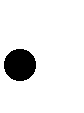 оценку состояния условий труда на рабочих местах; проведение паспортизации условий труда и обучения; своевременное рассмотрение несчастных случаев;основные мероприятия по охране труда предусматриваются соглашением, прилагаемым к договору.Администрация обеспечивает в целях охраны здоровья работников:  Соблюдение санитарно-гигиенических требований, температурного, воздушного, светового и водного режимов;Снабжение учебных помещений необходимым инвентарем и моющими средствами; Создание условий для отдыха и организации оздоровительно-спортивной работы.Работодатель в соответствии с действующим законодательством о труде и охране труда обязан:Обеспечить работникам здоровые и безопасные условия труда.Обеспечить организацию надлежащего санитарно-бытового обслуживания работников. Организовать надлежащее лечебно-профилактическое обслуживание работников за счёт средств работодателя.  Обеспечить режим труда и отдыха работников, установленный законодательством.  Обеспечить обучение, инструктаж работников и проверку знаний работниками норм, правил и инструкций по охране труда.  Информировать работников о состоянии условий и охраны на рабочих местах, о существующем риске повреждения и полагающихся работникам средствам индивидуальной защиты, компенсациях и льготах.  Обеспечивать работников средствами коллективной и индивидуальной защиты в соответствии с действующими нормами за счёт средств работодателя.  Обеспечить необходимые меры по сохранению жизни и здоровья работников при возникновении аварийных ситуаций, в том числе надлежащие меры по оказанию первой помощи пострадавшим.Проводить аттестацию рабочих мест по условиям труда.Осуществлять обязательное социальное страхование работников от временной нетрудоспособности вследствие заболевания, а так же от несчастных случаев на производстве и профессиональных заболеваний.  Обеспечить беспрепятственный допуск представителей органов государственного надзора и контроля и общественного контроля для проведения проверок состояния охраны труда, а так же для расследования несчастных случаев и профессиональных заболеваний.  Возмещать вред, причиненный работникам увечьем, профессиональным заболеванием либо иным повреждением здоровья, связанными с исполнением ими трудовых обязанностей.  Производить запись в трудовую книжку о наименовании профессии или должности в соответствии с единым тарифно-квалификационным справочником (ЕТКС) или тарифно- квалификационным справочником должностей работников (руководителей, специалистов, рабочих и служащих).  Работодатель несёт ответственность за необеспечение работников здоровых и безопасных условий труда в установленном законодательством порядке.Работники в соответствии с действующим законодательством о труде и охране труда обязаны:  Работать честно и добросовестно, соблюдать дисциплину труда, своевременно и точно исполнять распоряжения администрации, бережно относится к имуществу учреждения. Соблюдать требования охраны труда.Правильно применять средства индивидуальной и коллективной защиты.Проходить обучение безопасным методам и приёмам выполнения работ, инструктаж по охране труда, стажировку на рабочем месте и проверку знаний требований охраны труда  Немедленно извещать своего непосредственного или вышестоящего руководителя о любой ситуации, угрожающей жизни и здоровью людей, о каждом несчастном случае, происшедшем на производстве, или об ухудшении состояния своего здоровья, в том числе о появлении признаков острого профессионального заболевания (отравления).  Проходить обязательные предварительные (при поступлении на работу) и периодические (в течение трудовой деятельности) медицинские осмотры (обследования).Администрация обязуется не заключать хозяйственных договоров об аренде помещения, оборудования, приводящих к ухудшению условий руда работников и учащихся.Договора аренды заключаются по согласию с советом трудового коллектива.Директор  МБОУ  КСОШ №3	Е.А. ИвановаПредседатель  Совета трудового коллектива	В.Н. ШуляковПриложение №2 к соглашению по охране трудаи техники безопасности от «10» января 2012 г.Нормы бесплатной выдачи специальной одежды, специальной обуви и других средств индивидуальной защиты работникам школы.Нормы бесплатной выдачи работникам смывающих и обезвреживающих средств, условия их выдачи.Перечень работ и профессий, дающих право на получение бесплатно мыла, смывающих и обезвреживающих средств.НОРМЫбесплатной выдачи специальной одежды, специальной обуви и других средствиндивидуальной защиты работникам МБОУ «Котельниковская средняя общеобразовательная школа №3»НОРМЫбесплатной выдачи работникам смывающих и обезвреживающих средств,условия их выдачиПЕРЕЧЕНЬработ и профессий, дающих право на получение бесплатно мыла, смывающих и обезвреживающих средствКомиссия по охране труда МБОУ КСОШ №3Типовой перечень мероприятий соглашенияпо охране трудаМероприятия по охране труда, включаемые в соглашения, следует разделить на 5 самостоятельных разделов:1.	Организационные мероприятияАттестация рабочих мест по условиям труда в соответствии с Положением	о  порядке  проведения  аттестации  рабочих мест  по условиям   труда		(утв. Постановлением Минздравсоцразвития РФ)Сертификация работ по охране трудаОбучение и проверка знаний по охране труда в соответствии с пост. Минтруда России и Минобразования России от 13 января 2003 года №1\29«Об утверждении Порядка обучения по охране труда и проверки знаний требований охраны труда работников и организации».Обучение   работников    безопасным    методам    и    приёмам    работы в соответствии с требованиям ГОСТ 12.0.004.-90 «Организация обучения по безопасности труда. Общие положения»Организация	кабинетов,	уголков,		передвижных	лабораторий, приобретение	для	них	необходимых	приборов,	наглядных	пособий, демонстрационной аппаратуры и т. п., проведение выставок по охране труда.Разработка, утверждение и размножение инструкций по охране труда, отдельно по видам работ и отдельно по профессиям образовательного учреждения. Согласовать с профкомом в установленном порядке.Разработка  и утверждение программы вводного инструктажа.Обеспечение журналами регистрации инструктажей вводного и на рабочем месте по утверждённым Минтрудом России образцам.Обеспечение	структурных	подразделений	учреждения Законодательными		и  иными  нормативно-правовыми актами по охране труда и пожарной безопасности.Разработка и утверждение перечней профессий и видов работ организации:-работников, которым необходим предварительный и периодический медицинский осмотр;-работники, к которым предъявляются повышенные требования безопасности;-работники, которые обеспечиваются специальной одеждой, специальной обувью и другими средствами индивидуальной защиты;-работников, которым выдаётся бесплатно по установленным нормам молоко или другие равноценные пищевые продукты;-работников, которым  полагается  компенсация  за  работу  в  опасных  и вредных условиях труда;-работников, которым положено мыло и другие обезвреживающие средства;Проведение общего технического осмотра зданий и других сооружений на соответствие безопасной  эксплуатации (проводится 2 раза в год).Организация комитетов (комиссий) по охране труда на паритетных основах с профсоюзной организацией.Организация комиссий по проверке знаний по охране труда работников образовательного учрежденияВведение в штаты ОУ специалистов по охране труда, а в ВУЗАХ – служб охраны труда.Технические мероприятияМодернизация технологического, подъёмно- транспортного и другого производственного оборудования.Установка   систем   автоматического   и   дистанционного   управления   и регулирования производственным оборудованием, технологическими процессами, подъёмными и транспортными устройствами в структурных подразделениях повышенной опасности.Совершенствование технологических процессов с целью устранения или снижения содержания вредных веществ рабочей зоны, уровней механических колебаний.Установка приборов контроля за состоянием условий труда, в том числе автоматического контроля и сигнализации уровней опасных и вредных производственных факторов на рабочих местах.Внедрение и совершенствование технических устройств, обеспечивающих защиту работников от поражения электрическим током.Установка предохранительных, защитных и сигнализирующих устройств в целях обеспечения безопасной эксплуатации и аварийной защиты паровых, водяных,  газовых,  кислотных  и  других  производственных  коммуникаций   и сооружений.Механизация и  автоматизация  технологических  операций,  связанных  с хранением, перемещением, заполнением и опорожнением передвижных и стационарных	резервуаров	с	ядовитыми,	агрессивными, легковоспламеняющимися   и    горючими    жидкостями,    используемыми    в производстве.Устройство новых и совершенствование имеющихся средств коллективной защиты работников от воздействия опасных и вредных производственных факторов.Установка    новых     и     реконструкция     имеющихся     отопительных   и вентиляционных систем в производственных и бытовых помещениях, тепловых и воздушных завес.Установка    осветительной    арматуры,     искусственного     освещения   и перепланировка световых проёмов, естественного освещения с целью улучшения выполнения нормативных требований по освещению на рабочих местах, бытовых помещениях, местах массового перехода, на территории.Перепланировка размещения производственного оборудования  с целью обеспечения безопасности работников в соответствии с нормативными требованиями по охране труда.Нанесение  на  производственное  оборудование  (органы  управления  и контроля), коммуникации и на другие объекты сигнальных цветов и знаков безопасности.Модернизация подъёмно – транспортного оборудования и механизации работ  при  складировании  и  транспортировке  сырья,  готовой  продукции  и отходов  производства  с  целью  выполнения  нормативных  требований  по ограничению тяжести труда.Механизация работ производственных помещений, своевременное удаление и обезвреживание отходов производства, являющихся источников опасных	и  вредных  производственных  факторов,  очистки воздуховодов		и вентиляционных установок, осветительной арматуры, окон, фрамуг, световых фонарей.Реконструкция и модернизация зданий, сооружений, помещений, строительных и промышленных площадок с целью с целью выполнения нормативных санитарных требований, строительных норм и правил.Устройство тротуаров, переходов, тоннелей, галерей на территории предприятий, строительной площадки для обеспечения безопасности работников.Проведение испытания устройств заземления и изоляцию проводов электросистем здания на соответствие безопасной эксплуатации.Лечебно – профилактические и санитарно-бытовые мероприятияПредварительные и периодические медицинские осмотры работников   в соответствии с Порядком их проведения.Обеспечение работников бесплатным лечебно-профилактическим питанием    в    связи    с    работой    с    особо    вредными    условиями  труда,витаминными препаратами, молоком и другими равноценными пищевыми продуктами	в  соответствии  с положениями нормативных правовых актов.Создание мест организованного отдыха, помещений и комнат релаксаций, психологической разгрузки, мест обогрева работников, а также укрытий	от солнечных лучей и атмосферных осадков при работе на открытом воздухе.Оборудование санитарных постов и обеспечение их аптечками первой медицинской помощи в соответствии с рекомендациями Минздрава России.Организация, оснащение и техническое оснащение медицинских пунктов на территории организации, приобретение для них необходимых медикаментов, приборов, оборудования.Перемещение работников,  выработавших  предельный  стаж  работы  по  профессии,  на  другие  места  в  соответствии  с  перечнем  производств  и профессий, представляющих опасность возникновения профессиональных заболеваний, составленным на основе данных по профессиональным заболеваниям работников организаций.Расширение, реконструкция и оснащение санитарно бытовых помещений (гардеробных, душевых, умывальных, санузлов, мест для размещения полудушей, помещений для личной гигиены женщин, помещений для обогрева или охлаждения, обработки, хранения и выдачи специальной одежды и др.)Перемещение работниц, занятых на тяжёлых работах и работах с вредными или опасными условиями труда, на другие рабочие места в соответствии	с Перечнем.Мероприятия по обеспечению средствами индивидуальной защитыВыдача специальной одежды, специальной обуви и других средств индивидуальной защиты в соответствии с Типовыми отраслевыми  нормами,утвержденными постановлениями Минтруда России и Правилами обеспечения работников специальной одеждой, специальной обувью и другими средствами индивидуальной защиты.Обеспечение работников мылом, смывающими и обезвреживающими средствами в соответствии с установленными нормами.Обеспечение индивидуальными средствами защиты от поражения электрическим токомОбеспечение защиты органов зрения. Обеспечение защиты органов дыхания. Обеспечение защиты органов слуха.Обеспечение защиты головы. Обеспечение защиты от падения с высоты.Мероприятия по пожарной безопасностиРазработка, утверждение по согласованию с профкомом учреждения инструкций о мерах пожарной безопасности в соответствии с требованиями ГОСТ 12.07. 2004 года, установившего порядок обеспечения безопасности людей и сохранности материальных ценностей, а также создание условий для успешного тушения пожара на основе Правил пожарной безопасности.Общеобъектная   инструкция    о    мерах    пожарной    безопасности   для образовательного учреждения.Инструкция для отдельных зданий, сооружений, помещений и видов работ, например сварочных.Обеспечение журналами регистрации вводного противопожарного инструктажа,   журналами   регистрации   противопожарного   инструктажа  на рабочем месте, а также журналом учёта первичных средств пожаротушения.Разработать и обеспечить учреждения инструкцией и планом-схемой эвакуации людей на случай возникновения пожара.Выполнение работ по монтажу и вводу в эксплуатацию пожарной сигнализации.Установление пожарных шкафов и укомплектование их средствами пожаротушения.Обеспечение структурных подразделений учреждения первичными средствами пожаротушения (песок, совок, огнетушители, кошма и др.)Организация обучения работающих и обучающихся в учреждении мерам обеспечения пожарной безопасности, особенно в чрезвычайных ситуациях	и проведение тренировочных мероприятий по эвакуации всего персонала.Обеспечение огнезащиты деревянных конструкций.Освобождение запасных эвакуационных выходов от хранения неисправной мебели и другого хлама.Установка на окнах металлических решёток «распашного типа, закрывающихся на замок изнутри помещения.Соглашение по охране труда.Соглашение по охране труда – обязательная для работодателя правовая форма планирования и проведения мероприятий по охране труда с указанием сроков выполнения, источников финансирования и ответственных за их выполнение.Целесообразность планирования мероприятий по охране труда обусловлена необходимостью постоянного улучшения условий и охраны труда, санитарно – бытового обеспечения работников, что, несомненно, будет способствовать предупреждению несчастных случаев на производстве и профессиональных заболеваний.Соглашение является необходимым приложением к колдоговору и вступает в силу с момента его подписания работодателем.Контроль за выполнением соглашения осуществляется непосредственно руководителем образовательного учреждения и профсоюзным комитетом.Мероприятия по охране труда, включаемые в соглашения, следует разделить на 5 самостоятельных разделов:организационные мероприятия – проведение аттестации рабочих мест по условиям труда, обучение и проверка знаний по охране труда, организация уголков и кабинетов по охране труда, разработка инструкций по охране труда по видам работ и профессиям, организация комиссий по  охране труда.технические мероприятия – модернизация технологического оборудования, установка систем автоматического и дистанционного управления, совершенствование технологических процессов, установка приборов контроля за состоянием условий труда, установка предохранительных,   защитных	и сигнализирующих устройств в целях обеспечения безопасной эксплуатации оборудования, установка вентиляционных и отопительных систем, реконструкция и модернизация зданий.лечебно-профилактические и санитарно-бытовые мероприятия – предварительные и периодические медицинские осмотры, обеспечение работников лечебно-профилактическим питанием, оборудование  санитарных постов, расширение и реконструкция санитарно-бытовых помещений.мероприятия по обеспечению средствами индивидуальной защиты – выдача   спецодежды   и    спецобуви,    обеспечение    работников    мылом  и смывающими средствами, обеспечение защиты органов дыхания и зрения.мероприятия по пожарной безопасности – Разработка и согласование инструкций о мерах пожарной безопасности, разработка правил эвакуации    в случае возникновения пожара, выполнение работ по установке пожарной сигнализации, обеспечение структурных подразделений первичными средствами пожаротушения, установка на окнах распашных решёток.При осуществлении контроля администрация обязана представить профкому всю необходимую для этого  имеющуюся информацию.Ход   выполнения   Соглашения   по   охране   труда   рассматривается   на совместных совещаниях не реже 2х раз в год.Организация совместных комитетов (комиссий) по охране трудаСледующим важным направлением социального партнёрства является формирование рабочего органа в системе управления охраной труда в ОУ обеспечивающей согласованные действия работодателя и работников, направленные на создание здоровых и безопасных условий труда.Таким рабочим органом в образовательных учреждениях являются совместные  комитеты  (комиссии)  по  охране  труда,  которые  создаются      в организациях с численностью работников более 10 человек. Совместный комитет  (комиссия  по  охране   труда   создаётся   на   паритетных   началах из представителей администрации, профессиональных союзов, иных представительных органов, уполномоченных  работниками,  обучающимися и их родителями.Условия создания, деятельности и срок полномочий комитета по охране труда оговариваются в коллективном договоре.Задачи комитета-разработка     программы     совместных      действий      работодателей  и профсоюзных комитетов по улучшению условий и охраны труда, предупреждение травматизма;-рассмотрение предложений для подготовки проекта соответствующего раздела коллективного договора или соглашения по охране труда;-анализ   существующего   состояния    условий    труда    в    учреждении и подготовка соответствующих предложений по решению проблем охраны труда.Функции комитета-участие   в    проведении    обследований    состояния    охраны    труда   в учреждениях;-изучение причин травматизма, анализ проводимых мероприятий по охране труда, выработка решений, способствующих улучшению условий охраны труда и учёбы;-анализ результатов аттестации рабочих мест по условиям труда;-изучение состояния санитарно-бытовых помещений и других гигиенических устройств, обеспечения работников спецодеждой и другими средствами СИЗ;-участие в пропаганде охраны труда в учреждении, проведении смотров– конкурсов по охране труда.Права комитетаДля осуществления возложенных функций комитету могут быть предоставлены следующие права:-получать от работодателя и службы охраны труда предприятия информацию о состоянии условий труда на рабочих местах, производственного травматизма и профессиональных заболеваний, наличии опасных и вредных производственных факторов;-заслушивать на своих заседаниях сообщения работодателя по  вопросам выполнения ими обязанностей по обеспечению здоровых и безопасных условий труда на рабочих местах и соблюдений гарантий права работников на охрану труда;-участвовать в работе по формированию мероприятий коллективного договора  или  соглашении  по  охране  труда  по  вопросам,  находящимся     в компетенции комитета;-вносить предложения о моральном поощрении работников трудового коллектива за активное участие в работе по созданию здоровых и  безопасных условий труда на предприятии.Соглашение по охране труда (бланки и заготовки)Приложение 5.1Директор НИИКЭЛ СО РАМН, академик РАМН В.И.КоненковПредседатель профсоюзного комитета НИИКЭЛ СО РАМН А.П.КолесниковПриложение 5.2АКТ проверки выполнения соглашения по охране труда" 	" 	200 	г.  Мы, председатель профкома 		, руководитель  учреждения 	, проверили выполнение соглашения по оздоровлению условий труда за	полугодие 200 	г.Директор НИИКЭЛ СО РАМН, академик РАМН В.И.КоненковПредседатель профсоюзного комитета НИИКЭЛ СО РАМН А.П.КолесниковПриложение 5.3.ПРИКАЗ №  	от   " 	" 	200 	г.Об утверждении инструкций по охране трудаВ соответствии с п. 5.4 Методических рекомендаций по разработке государственных нормативных требований охраны труда, утвержденных постановлением Министерства труда и социального развития Российской Федерации от 17.12.2002 г. № 80, приказываю:Утвердить инструкции по охране труда №  	и ввести их в  действие с 	.Довести настоящий приказ до всех сотрудников на рабочем месте.Контроль за выполнением настоящего приказа возложить на 	.Директор НИИКЭЛ СО РАМН, академик РАМН В.И.КоненковПриложение 5.4.ПРИКАЗ №  	от   " 	" 	20 	г.О продлении срока действия инструкций по охране трудаВ соответствии с п. 5.8 Методических рекомендаций по разработке государственных нормативных требований охраны труда, утвержденных постановлением Министерства труда и социального развития Российской Федерации от 17.12.2002 г. № 80, в связи с тем то условия труда работников не изменились, приказываю:Продлить срок действия инструкций по охране  труда №№ 	на последующие  5 лет до 	.Довести настоящий приказ до всех сотрудников.Контроль за выполнением настоящего приказа возложить на 	.Директор НИИКЭЛ СО РАМН, академик РАМН В.И.КоненковПриложение 5.5.Программа вводного инструктажа по охране трудаОбщие сведения об учреждении, характерные особенности работы.Основные положения законодательства об охране труда.Трудовой договор, рабочее время и время отдыха, охрана труда женщин. Льготы и компенсации.Правила внутреннего трудового распорядка учреждения, ответственность за нарушение правил.Организация работы по охране труда в учреждении. Ведомственный государственный надзор и общественный контроль за состоянием охраны труда.Общие правила поведения работающих в учреждении. Расположение кабинетов, служб, вспомогательных помещений.Основные опасные производственные факторы, характерные для данного учреждения. Методы и средства предупреждения несчастных случаев: средства коллективной защиты, знаки безопасности, сигнализация. Основные требования по предупреждению электротравматизма.Основные требования производственной санитарии и личной гигиены.Средства индивидуальной защиты. Порядок и нормы выдачи средств индивидуальной защиты (СИЗ), сроки носки.Обстоятельства и причины отдельных характерных несчастных случаев, аварий, пожаров, происшедших в учреждении и других аналогичных учреждениях из-за нарушений требований безопасности.Порядок расследования оформления несчастных случаев и профессиональных заболеваний.Пожарная безопасность. Способы и средства предотвращения пожаров. Действия персонала при их возникновении.10. Первая помощь пострадавшим. Действия работающих при несчастных случаях.Разработчик:?ГУ Научно-исследовательский институт клинической и экспериментальной лимфологии СО РАМНЖУРНАЛрегистрации вводного инструктажа по охране трудаНачат 	200 	г.   Окончен 	200 	г.СОГЛАСОВАНОПедагогическим СоветомМБДОУ детский сад № 2 «Гнездышко» от «17» апреля 2015 г.№ 	2 	УТВЕРЖДАЮЗаведующий 	О.А.Плаксина от «17» апреля 2015 г.Наименование мероприятияСрок проведения1. Организационные мероприятия1. Организационные мероприятияАттестация рабочих мест по условиям труда в соответствии с Положением о порядке проведения аттестации рабочих мест по условиям труда (утв. Постановлением Минтруда РФ от 14.03.1997 №12)2015 годПроведение общего технического осмотра зданий и других сооружений на соответствие безопасной эксплуатации2 раза в год:1 декада марта,3 декада августаОрганизация и проведение административно- общественного контроля по охране трудав течение года2. Технические мероприятия2. Технические мероприятияРемонт пола и стен в пищеблоке2015Проведение косметического ремонта: групповых помещенийкоридоров;ежегодноРемонт внутренней системы отопления2016Совершенствование имеющихся средств коллективной защиты работников от воздействия опасных и вредных производственных факторовПостоянно в течение годаОзеленение территории детского сада вдоль заборамай 2015Реконструкция сарая в спортивный залиюнь 2016Проведение испытания устройств заземления (зануления) и изоляцию проводов электросистем здания на соответствие безопасной эксплуатацииежегодно3. Лечебно-профилактические и санитарно-бытовые мероприятия3. Лечебно-профилактические и санитарно-бытовые мероприятия3.1. Предварительные и периодические медицинские осмотры работников в соответствии с Порядкомежегоднопроведения предварительных и периодических осмотров работников и медицинских регламентах допуска к профессии3.2. Создание комнаты отдыха работников2016 г.3.3. Обеспечение лекарствами в аптечки первой медицинской помощи для групп и медкабинета в соответствии с рекомендациями Минздрава2 раза в год4. Мероприятия по обеспечению средствами индивидуальной защиты4. Мероприятия по обеспечению средствами индивидуальной защиты4.1. Выдача специальной одежды, специальной обуви и других средств индивидуальной защиты в соответствии с типовыми отраслевыми нормами, утверждѐнными постановлениями Минтруда России в 1997-2001 гг., и правилами обеспечения работников специальной одеждой, специальной обувью и другими средствами индивидуальной защиты, утверждѐнными постановлением Минтруда России от 18.12.1998 г. №51 с изменениями и дополнениями, утверждѐнными постановлением  Минтруда России от 21.11.1999 г.№39Постоянно в течение года4.2. Обеспечение работников мылом, смывающими обезвреживающими средствами в соответствии с утверждѐнными нормамиПостоянно в течение года4.3. Обеспечение индивидуальными средствами защиты от поражения электрическим током (диэлектрические перчатки, диэлектрические коврики, инструменты с изолирующими ручками)Постоянно в течение года5. Мероприятия по пожарной безопасности5. Мероприятия по пожарной безопасности5.1. Разработка, утверждение инструкций о мерах пожарной безопасности в соответствии с новыми пожарными требованиями и на основе правил пожарной безопасностиОбновление постоянно в течение года5.3. Разработка и обеспечение учреждения инструкцией и планом-схемой эвакуации людей на случай возникновения пожараЕжегодно обновлениев течение года5.4. Проверка пожарного щита и укомплектование его средствами пожаротушенияЕжегодно обновлениев течение года5.5. Обеспечение МБДОУ детский сад № 2«Гнездышко» первичными средствами пожаротушения (песок, огнетушители и др.)Ежегодно обновление, По мере необходимости5.6. Организация обучения работающих и воспитанников мерам обеспечения пожарной безопасности и проведение тренировочныхВ течение годамероприятий по эвакуации всего персонала5.7. Испытание по контролю качества огнезащитной обработки сгораемых конструкцийВ течение года5.9. Испытание пожарной лестницы2016№ п/пПрофессия или должностьНаименование средств индивидуальной защитыНорма выдачи на год (единицы, комплекты)1.БиблиотекарьХалат хлопчатобумажный12.ГардеробщикХалат хлопчатобумажный13.ДворникФартук хлопчатобумажный с нагрудником13.ДворникРукавицы комбинированные6 пар4.ЛаборантПри занятости в химической лаборатории:При занятости в химической лаборатории:4.ЛаборантХалат хлопчатобумажный1 на 1,5 г.4.ЛаборантФартук прорезиненный с нагрудникомдежурный4.ЛаборантПерчатки резиновыедежурные4.ЛаборантОчки защитныеДо износа4.ЛаборантПри занятости в физической лаборатории:При занятости в физической лаборатории:4.ЛаборантПерчатки диэлектрическиедежурные4.ЛаборантУказатель напряжениядежурный4.ЛаборантИнструмент с изолирующими ручкамидежурный4.ЛаборантКоврик диэлектрическийдежурный5.БуфетчицаФартук клеёнчатый с нагрудником15.БуфетчицаПередник хлопчатобумажный1 пара5.БуфетчицаПерчатки резиновые1 пара5.Буфетчица6.Рабочий по обслуживанию зданийХалат хлопчатобумажный1 на 9 мес.6.Рабочий по обслуживанию зданийРукавицы комбинированные12 пар7.Уборщик производственных и служебных помещенийХалат хлопчатобумажный17.Уборщик производственных и служебных помещенийРукавицы комбинированные6 пар7.Уборщик производственных и служебных помещенийПри мытье полов и мест общего пользования дополнительно:При мытье полов и мест общего пользования дополнительно:7.Уборщик производственных и служебных помещенийПерчатки резиновые2 пары№ п/пВиды смывающих и обезвреживающих средствНаименование работ и производственных факторовНорма выдачи на 1 месяц1.МылоРаботы, связанные с загрязнением400 г2.Защитный крем для рук гидрофильного действияПри работе с органическими растворителями800 г3.Очищающая паста для рукПри работе с техническими маслами, смазками, сажей, лаками и красками, смолами, нефтепродуктами100 мл4.Регенерирующий восстанавливающий крем для рукПри работе с веществами, вызывающими сильно, трудно смываемые загрязнения: маслами, смазками, нефтепродуктами, лаками, красками, смолами, клеями, битумом, силиконом;При работе с химическими веществами восстанавливающего действия200 мл100 мл№ п/пНаименование профессии или работыКоличество работников1.Уборщица производственных помещений52.Учитель323.Дворник24.Рабочий по обслуживанию зданий25.Лаборант2ГУ Научно-исследовательский институт клинической и экспериментальной лимфологии СО РАМНГУ Научно-исследовательский институт клинической и экспериментальной лимфологии СО РАМНГУ Научно-исследовательский институт клинической и экспериментальной лимфологии СО РАМНГУ Научно-исследовательский институт клинической и экспериментальной лимфологии СО РАМНГУ Научно-исследовательский институт клинической и экспериментальной лимфологии СО РАМНГУ Научно-исследовательский институт клинической и экспериментальной лимфологии СО РАМНГУ Научно-исследовательский институт клинической и экспериментальной лимфологии СО РАМНГУ Научно-исследовательский институт клинической и экспериментальной лимфологии СО РАМНГУ Научно-исследовательский институт клинической и экспериментальной лимфологии СО РАМНГУ Научно-исследовательский институт клинической и экспериментальной лимфологии СО РАМНГУ Научно-исследовательский институт клинической и экспериментальной лимфологии СО РАМН№п пСодержа ние меропри ятий (работ)Едини ца учетаКоличес твоСтоимо сть работв     тыс.руб.Срок выполне ния меропри ятийОтветстве нные за выполнен ие    мероприят ийКол-во работник ов, которым улучшаю тся условия трудаКол-во работник ов, которым улучшаю тся условия трудаКол-во работников, высвобожд аемых с тяжелых физических работКол-во работников, высвобожд аемых с тяжелых физических работ№п пСодержа ние меропри ятий (работ)Едини ца учетаКоличес твоСтоимо сть работв     тыс.руб.Срок выполне ния меропри ятийОтветстве нные за выполнен ие    мероприят ийвсе гов т.ч. жен щинвсе гов т.ч. женщи нНИИКЭЛ СОКакая работаАссигновано поФактически израсходованоОценка качестваПричина невыполненияРАМНвыполненасоглашениювыполненной работы и эффект проведенного мероприятиямероприятияСОГЛАСОВАНО:УТВЕРЖДАЮ:Председетель профсоюзного комитетаНИИКЭЛ СО РАМНА.П.Колесниковдиректор НИИКЭЛ СО РАМН, академик РАМН В.И.Коненков" 	" 	200 	г." 	" 	200 	г.Да таФамилия, Имя, Отчество инструктир уемогоГод рожд енияПрофесси я,      должность инструктир уемогоНаименова ние  производст венного подразделе нии, в которое направляет ся     инструктир уемыйФамилия И.О.,должность инструктир ующегоПодпись инструктир ующегоПодпись инструктир уемого1234567811